Exemple - Texte d’opinion#1Sujet : Devrait-on interdire la vente de la malbouffe dans les cafétérias des écoles?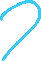 Réponse :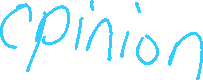 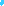 Non on devrait pas interdire la vente de la malbouffe parce-que il y a plusieurs élèves qui l’aime puis l’écoles vont perdre l’argent si il l’on fait.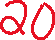 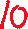 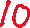 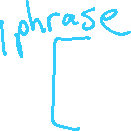 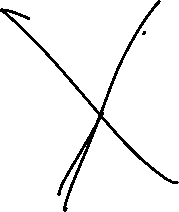 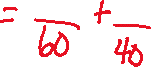 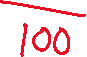 Niveau (R, 1-, 1, 1+, 2-, 2, 2+, 3-, 3, 3+, 4-, 4, 4+) _________________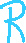 Pourquoi?_______________________________________________________________________________________________________________________________________________________________________________________________________________________________________________________________________________________________________________________________________________________________________________________________________________________________________________________________________